ENS de Lyon - Département de Physique	P105.50Ecoulement de Poiseuille d’un fluide visqueux				http://culturesciencesphysique.ens-lyon.fr/la-physique-animee/la-physique-animee-une-serie-de-videos-de-physique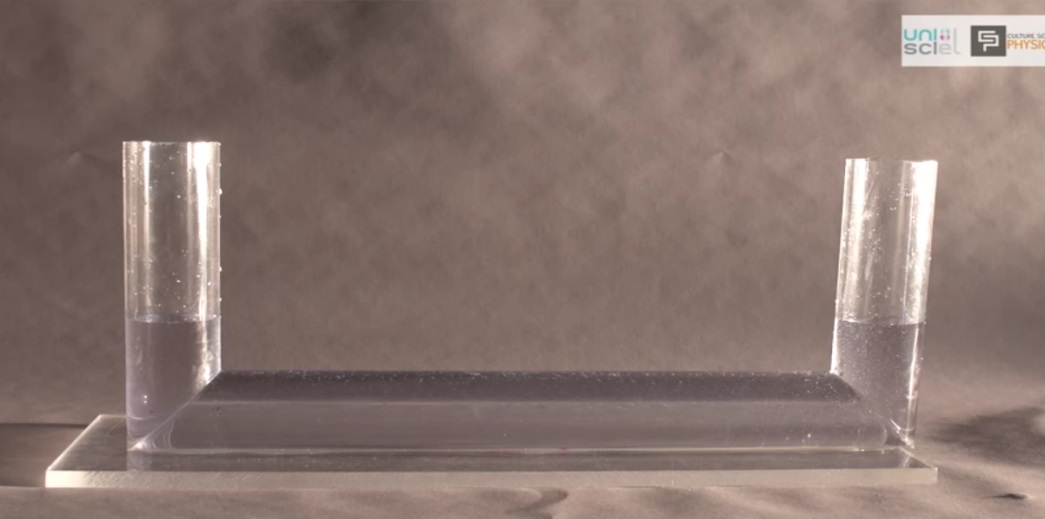 Écoulement dans un tuyau de section circulaire rempli de glycérol.Utilisation d’une seringue et d’un liquide coloré bleu : indigo dilué dans du glycérol.  Déposer un filet de colorant puis faire varier la pression avec un piston en appuyant sur la surface d’une des deux ouvertures.Un morceau de scotch permet de fermer le trou d’entré de la seringue.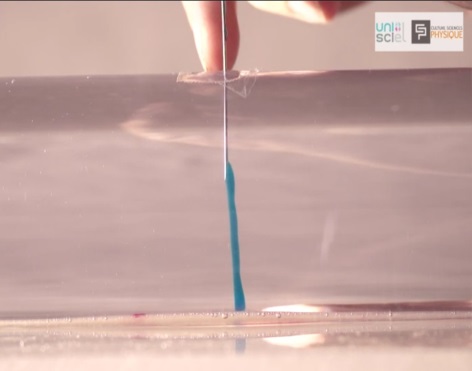 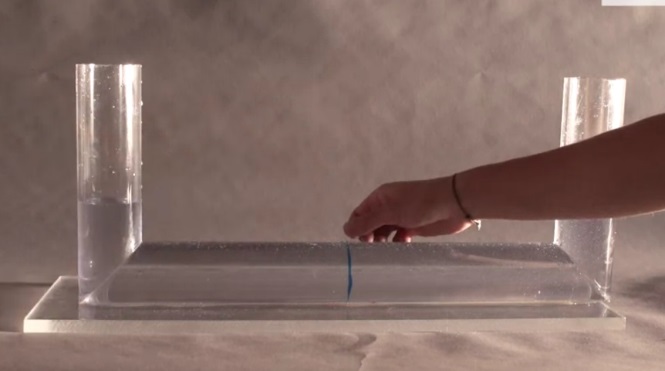 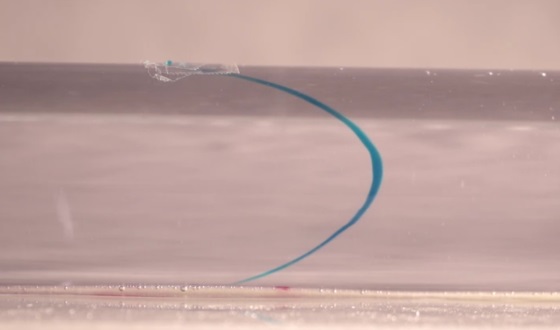 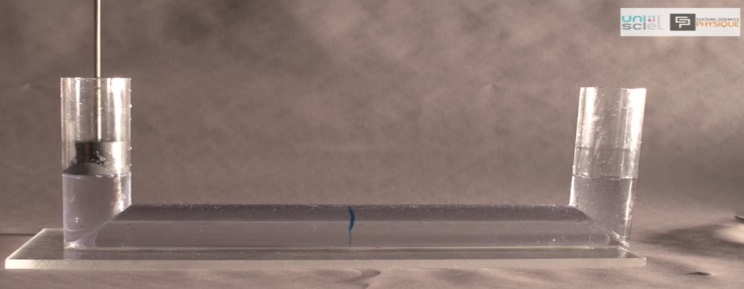 La pression augmentant, le fluide se met en mouvement et permet de visualiser le profil caractéristique de l’équation de Poiseuille.Une dépression permet au colorant, de reprendre son état initial. 	Lyon, le 23 02 15